Схема границ прилегающих территорий муниципального общеобразовательного учреждения Великосельская основная школа Тутаевского муниципального районапо адресу:152307, Ярославской обл., Тутаевский р-н,  д. Великое село, ул. Солнечная, д.1а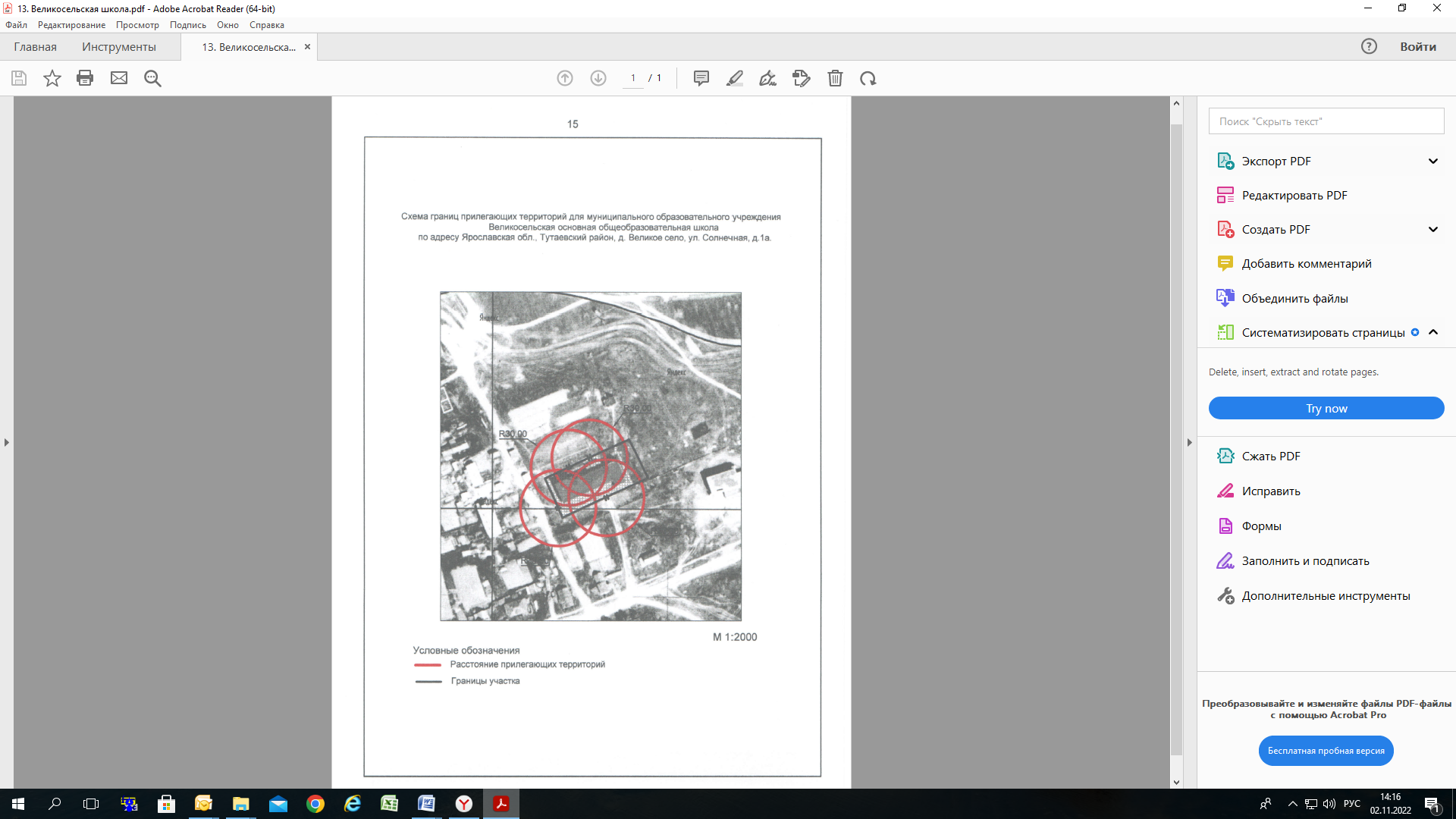 